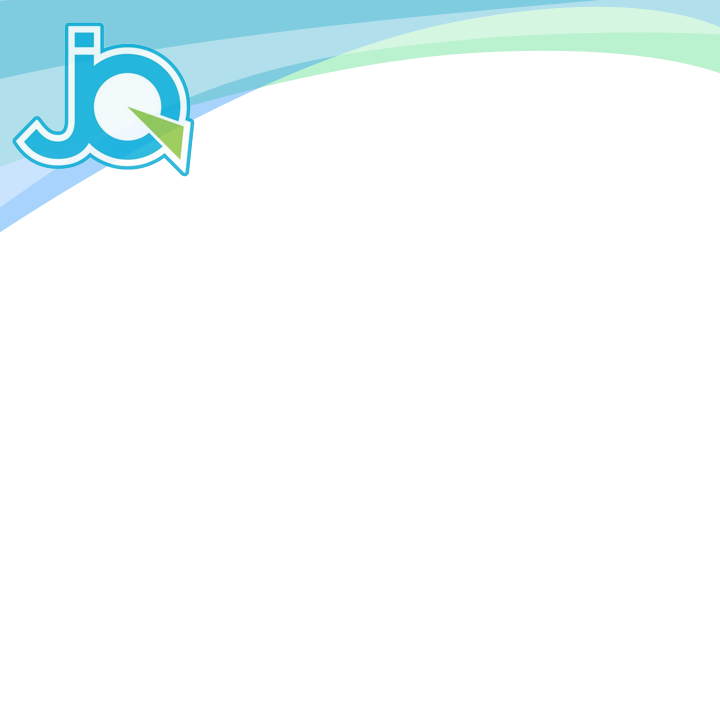 LES JEUNES DE MONTRÉAL-CENTRE
 AU CŒUR DE L’INDÉPENDANCE
PLATEFORME DE L’ANNÉE 2014-2015LEXIQUE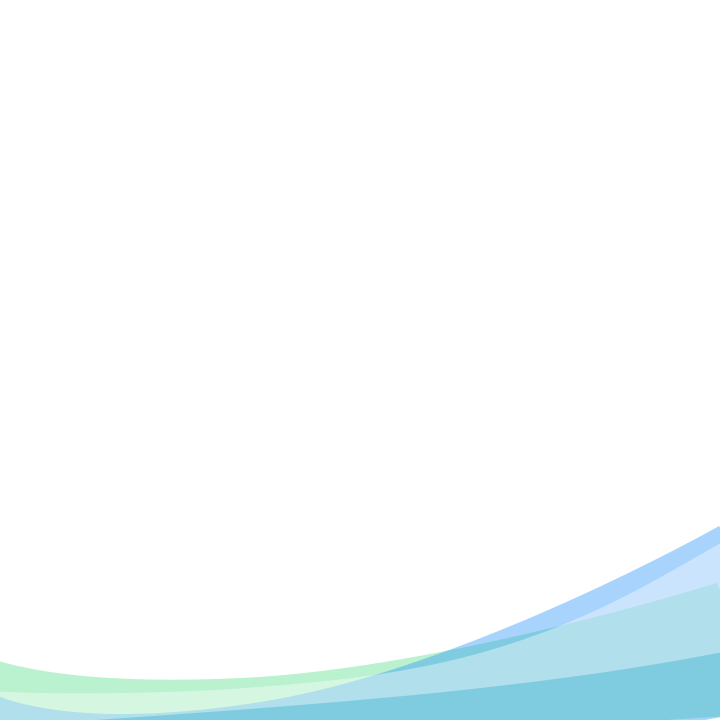 Engagements..…………………………………………………………………………2Actions de mobilisation………..………………………………………………….....3Engagements relatifs à la démocratie du CNJP………………………,……….4Les jeunes et le futur du Parti Québécois…………………………………...........5
Calendrier annuel 2014-2015……………….……………………………………….6ENGAGEMENTSFaire entendre la voix des jeunes indépendantistes de MontréalTravailler en étroite collaboration avec les organisations indépendantistes de la société civile qui œuvrent dans la métropole, notamment en incitant nos membres à participer à leurs évènements.
Sensibiliser les militants jeunes des autres régions au fait qu’il sera impossible pour le Parti québécois de réaliser l’indépendance du Québec sans récolter des appuis significatifs au sein de la métropole.Faire valoir l’importance d’adopter des prises de positions et d’élaborer des politiques qui soient cohérentes et adaptées aux réalités socio-économiques et socio-démographiques de la  métropole, tout en soulignant le caractère singulier de chacune des circonscriptions de Montréal.
Promouvoir et participer à l’atteinte de la convergence des indépendantistes de tous les partis, vu le grand nombre de jeunes indépendantistes montréalais dans la métropole.MOBILISATION Des actions concrètes pour mobiliser notre régionAmener 200 nouveaux membres dans Montréal-Centre.
Recréer les comités jeunes de circonscription dans plus de la moitié des circonscriptions de Montréal-Centre. 
Réactiver les comités étudiants dans les cégeps et universités et s’assurer de leur vitalité. Raffiner les liens avec Montréal-Ville, en organisant, entre autre, des réunions conjointes, dans le but de partager nos ressources. 
Réaffirmer notre support au Bloc Québécois et au FJBQ, dans la perspective des élections de l’année 2015, en insistant sur l’importance de contribuer à leurs forces militantes.DÉMOCRATIE DU CNJPQRenforcer le caractère démocratique du CNJPQMiliter activement, en vu du prochain congrès, pour que le Conseil national des jeunes se réunisse minimalement deux fois par année.
Militer activement, en vu du prochain congrès, pour que les deux représentants jeunes de circonscription aient une place de délégués au Conseil national des jeunes.
Insuffler une culture politique favorable à la consultation des membres jeunes par leurs représentants avant leur participation aux différentes instances décisionnelles du Parti, notamment par la création et l’animation des comités jeunes de circonscription.Militer activement pour que les présidents régionaux jeunes aient accès à gestion PQ au niveau régional afin d’être en mesure de mobiliser les membres jeunes de leur régionFaire des choix éclairésPréparer nos membres et nos militants à participer activement à l’élaboration du futur programme du Parti québécois, notamment par l’organisation d’activité thématique sur une pluralité d’enjeux politiques qui touchent les jeunes et affectent le devenir de la nation.
Permettre à l’ensemble des membres jeunes de Montréal-Centre d’être entendus par chacun des candidats à la direction du Parti québécois par l’organisation de rencontres publiques avec ces  derniers.CALENDRIER ANNUEL 2014-2015**N.B. : En cas d’élections fédérales, ce calendrier pourrait être modifié sans préavis dans l’objectif que les jeunes de Montréal-Centre viennent en appui au Bloc Québécois. NOVEMBREAssemblée Régionale JeuneDÉCEMBREConseil régional jeune biannuelJANVIERRéunion conjointe avec l’exécutif jeune de Montréal-VilleFÉVRIERRéunion avec les comités péquistes étudiants Évènement national sur le nationalisme, organisé en partenariat avec l’exécutif d’Hochelaga-MaisonneuveMARSActivité politique : Les aspirants chefs et les jeunes de Montréal-CentreAVRILActivité-ConférenceDébut Avril : Activité de renouvèlement MAIAssemblée annuelle des comités jeunes de circonscription en préparation du conseil national jeune.JUINConseil régional jeune biannuelConseil national jeune (sous réserve du calendrier national)JUILLETVacances estivalesAOÛTBarbecue annuel de Montréal-CentreSEPTEMBREActivité de recrutement pour la rentrée scolaireOCTOBRE